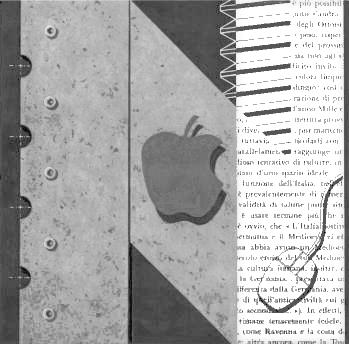              ISTITUTO DI ISTRUZIONE SUPERIORE " NEWTON-PERTINI "Via Puccini, 27  –  35012  Camposampiero (Padova)  –   tel. 049.5791003  –   tel. 049.9303425              c.f.  92127840285 - e-mail: pdis01400q@istruzione.it – pdis01400q@pec.istruzione.it - www.iis-newton.gov.it                                                                                                     Camposampiero, Oggetto: Partecipazione Assemblea sindacale.Il sottoscritto/a _________________________________________________    □ ATA                                                                                                                               □ DOCENTE	 □ liceo  sc.   □ sportivo	 □ linguistico □ socio economico	 □ itis      □ itc      □ ipiadell’Istituto d’Istruzione Superiore “Newton – Pertini” di CamposampieroVISTOl’avviso di convocazione di Assemblea Sindacale in orario di servizio per il giorno _________________dalle ore __________ alle ore _____________presso ________________________________________ richiesta dal sindacato __________________________________CHIEDEcon la presente di partecipare a detta assemblea.Solo per i docenti si ricorda:di riportare nel prospetto solo le ore di lezione coincidenti con l’orario dell’assemblea, includendo l’eventuale tempo necessario per il tragitto;di comunicare agli alunni la sospensione del ricevimento dei genitori in caso di ore di assemblea coincidenti con lo stesso								_______________________________									                firmala presente dichiarazione fa fede al fine del computo del monte ore individuale ed è irrevocabile.								La Dirigente Scolastica							Dr.ssa Chiara TonellooraClasse123456